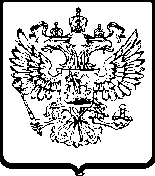 УПРАВЛЕНИЕ ФЕДЕРАЛЬНОЙ АНТИМОНОПОЛЬНОЙ СЛУЖБЫПО КАЛИНИНГРАДСКОЙ ОБЛАСТИАКТпо результатам проведения внеплановой проверки19 августа  2016 года                       №  19-кс                            г. КалининградИнспекция Управления Федеральной антимонопольной службы по Калининградской области (далее – Инспекция) в составе:	руководителя Инспекции:Мельникова М.В. – заместителя начальника отдела контроля органов власти, закупок и рекламы Калининградского УФАС России,членов Инспекции:	Киселевой А.Г. - старшего государственного инспектора отдела контроля органов власти, закупок и рекламы Калининградского УФАС России, Быстровой Ю.К. – старшего государственного инспектора отдела контроля органов власти, закупок и рекламы Калининградского УФАС России,	Шевченко Л.В. – ведущего специалиста-эксперта отдела контроля органов власти, закупок и рекламы Калининградского УФАС России,	Кошкумбаевой А.А. – старшего специалиста первого разряда отдела контроля органов власти, закупок и рекламы Калининградского УФАС России,	на основании статьи 99 Федерального закона от 05.04.2013 № 44-ФЗ «О контрактной системе в сфере закупок товаров, работ, услуг для обеспечения государственных и муниципальных нужд» (далее – Закон о контрактной системе), во исполнение поручения Федеральной антимонопольной службы России (далее – ФАС России) от 11.05.2016 № ИА/31279-пр/16 (вх. № 3269 от 24.05.2016), в соответствии с приказом Калининградского УФАС России от 01.08.2016 № 151,  провела внеплановую камеральную проверку соблюдения заказчиком – Управлением Федеральной службы по надзору в сфере природопользования по Калининградской области (далее – Заказчик) требований Закона о контрактной системе при размещении на официальном сайте Единой информационной системы в сфере закупок отчета об объеме закупок у субъектов малого предпринимательства, социально ориентированных организаций.Проверка начата 01.08.2016, окончена 19.08.2016.В ходе проведения проверки Инспекцией были изучены следующие документы:- информация, представленная Заказчиком в отчете об объеме закупок у субъектов малого предпринимательства, социально ориентированных организаций (вх. № 4562 от 11.07.2016);- сведения с официального сайта Российской Федерации в информационно-телекоммуникационной сети «Интернет» для размещения информации о размещении заказов на поставки товаров, выполнение работ, оказание услуг.В результате проведенной проверки, на основании анализа изученных документов Инспекция установилаВ соответствии с поручением ФАС России от 11.05.2016 № ИА/31279-пр/16 (вх. № 3269 от 24.05.2016):«Согласно пункту 7 перечня поручений Президента Российской Федерации от 25.04.2015 № пр-815ГС о проведении контрольных мероприятий, направленных на установление соблюдения заказчиками обязательства, предусмотренного часть 1 статьи 30 Закона о контрактной системе Федеральная антимонопольная служба поручает территориальным органам ФАС России:- осуществить контроль в отношении подведомственных федеральных органов власти, в части размещения такими заказчиками на официальном сайте Единой информационной системы в сфере закупок отчета об объеме закупок у субъектов малого предпринимательства и соблюдения такими заказчиками требований, установленных статьей 30 Закона о контрактной системе».Во исполнение указанного поручения Калининградским УФАС России направлен в адрес Заказчика запрос о предоставлении информации от 28.06.2016 № 2212/02.Запрашиваемая информация предоставлена Заказчиком 11.07.2016 (вх. № 4562).Согласно предоставленной информации:Отчет об объеме закупок у субъектов малого предпринимательства, социально ориентированных организаций опубликован Заказчиком на официальном сайте Российской Федерации в информационно-телекоммуникационной сети «Интернет» для размещения информации о размещении заказов на поставки товаров, выполнение работ, оказание услуг  11.07.2016В соответствии с частью 1 статьи 30 Закона о контрактной системе, Заказчики обязаны осуществлять закупки у субъектов малого предпринимательства, социально ориентированных некоммерческих организаций в объеме не менее чем пятнадцать процентов совокупного годового объема закупок, рассчитанного с учетом части 1.1 настоящей статьи, путем:1) проведения открытых конкурсов, конкурсов с ограниченным участием, двухэтапных конкурсов, электронных аукционов, запросов котировок, запросов предложений, в которых участниками закупок являются только субъекты малого предпринимательства, социально ориентированные некоммерческие организации. При этом начальная (максимальная) цена контракта не должна превышать двадцать миллионов рублей;2) осуществления закупок с учетом положений части 5 настоящей статьи.В соответствии с частью 2 статьи 30 Закона о контрактной системе, действие настоящей статьи распространяется на социально ориентированные некоммерческие организации (за исключением социально ориентированных некоммерческих организаций, учредителями которых являются Российская Федерация, субъекты Российской Федерации или муниципальные образования), осуществляющие в соответствии с учредительными документами виды деятельности, предусмотренные пунктом 1 статьи 31.1 Федерального закона от 12 января 1996 года N 7-ФЗ "О некоммерческих организациях".Согласно часть 4 статьи 30 Закона о контрактной системе, в случае признания не состоявшимся определения поставщиков (подрядчиков, исполнителей) в порядке, установленном настоящим Федеральным законом, заказчик вправе отменить указанное в части 3 настоящей статьи ограничение и осуществить закупки на общих основаниях. При этом такие закупки, осуществленные на общих основаниях, не учитываются в объеме закупок, осуществленных заказчиками у субъектов малого предпринимательства, социально ориентированных некоммерческих организаций в соответствии с частью 1 настоящей статьи. По итогам года заказчик обязан составить отчет об объеме закупок у субъектов малого предпринимательства, социально ориентированных некоммерческих организаций, предусмотренных частью 2 настоящей статьи, и до 1 апреля года, следующего за отчетным годом, разместить такой отчет в единой информационной системе. В такой отчет заказчик включает информацию о заключенных контрактах с субъектами малого предпринимательства, социально ориентированными некоммерческими организациями, а также информацию о несостоявшемся определении поставщиков (подрядчиков, исполнителей) с участием субъектов малого предпринимательства, социально ориентированных некоммерческих организаций.Таким образом, Инспекция приходит к выводу о том, что действия Заказчика при размещении на официальном сайте Единой информационной системы в сфере закупок отчета об объеме закупок у субъектов малого предпринимательства, социально ориентированных организаций не соответствуют нормам Закона о контрактной системе, в части несвоевременного опубликования указанного отчета.  В связи с изложенным, руководствуясь ст. 99 Закона о контрактной системе, ИнспекцияРЕШИЛА:1. Признать заказчика – Управление Федеральной службы по надзору в сфере природопользования по Калининградской области нарушившим ч. 4 ст. 30 Закона о контрактной системе.2. Передать материалы  внеплановой проверки № 19-кс от 19.08.2016 должностному лицу Калининградского УФАС России для рассмотрения вопроса о привлечении лиц, допустивших нарушения требований Закона о контрактной системе, к административной ответственности.Акт составлен в 2-х экземплярах на 4 листах каждый. №Наименование заказчика Совокупный годовой объем закупок (тыс.руб.)Совокупный объем закупок, перечисленный в ч. 1.1 ст. 30 Закона о контрактной системе № 44-ФЗ (тыс.руб.)Суммарная начальная цена контрактов по процедурам, проведенным для СМП/СОНО (тыс.руб.)1Управление Росприроднадзора по Калининградской области3975,12062,4811978,412Суммарная начальная цена контрактов по несостоявшимся процедурам, проведенным для СМП/СОНО (тыс.руб.)Стоимость заключенных контрактов с СМП/СОНО (тыс.руб.)Стоимость заключенных контрактов с СМП/СОНО, привлекаемых к исполнению контрактов в качестве субподрядчиков, соисполнителей (тыс.руб.)Процент закупок, осуществленных заказчиком для СМП/СОНО, от общего годового объема закупок (с учетом положений части 1.1. статьи 30 Закона о контрактной системе № 44-ФЗ)0 1876,673090,9Руководитель Инспекции     М.В. МельниковЧлены Инспекции:         А. Г. Киселева                Ю.К. Быстрова        Л.В. Шевченко  А.А. Кошкумбаева